ПРОЕКТАДМИНИСТРАЦИЯ ВЛАДИМИРСКОГО СЕЛЬСКОГО ПОСЕЛЕНИЯ ЛАБИНСКОГО РАЙОНА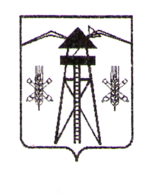 П О С Т А Н О В Л Е Н И ЕОт _______2018 года                                                                                     № ___ст-ца Владимирская«Об утверждении Порядка  оформления и содержания заданий по контролю без взаимодействия с юридическими лицами, индивидуальными предпринимателями, оформления должностными лицами органа муниципального контроля результатов проведенного мероприятия по контролю»В соответствии с п. 4 ст. 8.3, ст. 13.2 Федерального закона от 26 декабря 2008 года № 294-ФЗ «О защите прав юридических лиц и индивидуальных предпринимателей при осуществлении государственного контроля (надзора) и муниципального контроля», Уставом сельского поселения Владимирского района постановляю:1. Утвердить:1.1 Порядок  оформления и содержания заданий по контролю без взаимодействия с юридическими лицами, индивидуальными предпринимателями, оформления должностными лицами органа муниципального контроля результатов проведенного мероприятия по контролю (приложение № 1).1.2. Форму задания на проведение мероприятий по  контролю (надзору) без взаимодействия с юридическими лицами и индивидуальными предпринимателями (приложение № 2).1.3. Форму журнала учета заданий на проведение мероприятий по контролю (надзору) без взаимодействия с юридическими лицами и индивидуальными предпринимателями  (приложение № 3).1.4. Форму акта о выполнении мероприятий по контролю  (надзору)  без взаимодействия с юридическими лицами и индивидуальными предпринимателями (приложение № 4).2. Общему отделу администрации Владимирского сельского                поселения Лабинского района (Зенина) обеспечить размещение на официальном сайте администрации Владимирского сельского поселения Лабинского района в информационно - телекоммуникационной сети                                «Интернет».3. Контроль за исполнением настоящего постановления оставляю за собой.4. Постановление вступает в силу со дня его подписания.Глава администрацииВладимирского сельского поселенияЛабинского района                                                                      И.В. ТараськоваПорядокоформления и содержания заданий по контрою взаимодействия с юридическими лицами, индивидуальными предпринимателями, 
оформления должностными лицами органа муниципального контроля результатов проведенного мероприятия по контролюI. Общие положения1.1. Настоящий Порядок разработан в соответствии с требованиями пункта 4 ст. 8.3 Федерального закона от 26 декабря 2008 года № 294-ФЗ «О защите прав юридических лиц и индивидуальных предпринимателей при осуществлении государственного контроля (надзора) и муниципального контроля» и устанавливает общие правила оформления и содержания заданий   на проведение мероприятий по контролю, при проведении которых не требуется взаимодействие органа муниципального контроля с юридическими лицами и индивидуальными предпринимателями (далее - мероприятия по контролю без взаимодействия оформления результатов мероприятия по контролю без взаимодействия)1.2. Мероприятия по контролю без взаимодействия, виды и формы которых установлены пунктом 1 статьи 8.3 Федерального закона от 26 декабря 2008 года № 294-ФЗ «О защите прав юридических лиц и индивидуальных предпринимателей  при осуществлении государственного контроля (надзора) и муниципального контроля» и иными федеральными законами применительно к муниципальному контролю, проводятся уполномоченным должностным лицом администрации поселения в пределах компетенции, на основании заданий на проведение таких мероприятий.II. Оформление заданий
на проведение мероприятий по контролю без взаимодействия с юридическими лицами, индивидуальными предпринимателями, содержание таких заданий2.1. Задание на проведение мероприятия по  контролю без взаимодействия с юридическими лицами, индивидуальными предпринимателями подписывается главой Владимирского сельского поселения Лабинского района.2.2. Задание на проведение мероприятий по контролю выдается:2.2.1. в соответствии с планом, которым установлен перечень и сроки проведения мероприятий по контролю;2.2.2. в случае поступления в администрацию поселения сведений, свидетельствующих о нарушениях обязательных требований законодательства. 2.3. При поступлении сведений, указанных в пункте 2.2.2 настоящего Порядка, должностное лицо, указанное в пункте 2.1, в течение пяти рабочих дней выдает задания по форме, утвержденной приложением № 2 .2.4. Задание на проведение мероприятия по  контролю без взаимодействия с юридическим лицом, индивидуальным предпринимателем  должно содержать:- дату выдачи задания;- наименование юридического лица, индивидуального предпринимателя, ИНН, ОГРН (ОГРИП), основание и сроки проведения мероприятия по контролю;- вид и форму мероприятия по контролю;- фамилии, имена, отчества и должности должностного лица или должностных лиц администрации, уполномоченных на проведение мероприятия по контролю;- фамилия, имя, отчество и должность должностного лица, выдавшего задание.2.5. Вручение задания осуществляется под роспись в журнале мероприятий по контролю без взаимодействия с юридическими лицами, индивидуальными предпринимателями, форма которого утверждается согласно приложению № 3 к настоящему постановлению.2.6 Журнал выдачи заданий ведет специалистом администрации.2.7 Срок проведения мероприятия по контролю не может превышать двадцати рабочих дней.
III. Порядок оформления должностными лицами администрации результатов проведения мероприятий по контрою без взаимодействия с юридическими лицами, индивидуальными предпринимателями 3.1. Результаты проведения мероприятий по контролю в течение 5 рабочих дней со дня его завершения, оформляются актом контрольного мероприятия по форме согласно приложению № 4 .3.2. В акте о выполнении мероприятий по контролю должны содержаться: - дата, место и время составления акта;- наименование органа муниципального контроля;- фамилии, имена, отчества и должности должностного лица или должностных лиц, проводивших и участвовавших в выполнении задания; - дату, время, продолжительность выполнения задания;- сведения о результатах выполнения мероприятия по контролю без взаимодействия;- сведения о лицах, допустивших нарушения, в случае, если удается установить таких лиц;- подпись должностного лица или должностных лиц, проводивших мероприятие по контролю без взаимодействия.IV. Меры, принимаемые по фактам выявленныхнарушений законодательства4.1. В случае выявления при проведении мероприятий по контролю без взаимодействия  нарушений обязательных требований законодательства на объектах, подлежащими муниципальному  контролю, и обнаружения достаточных данных, указывающих на наличие события административного правонарушения, должностные лица администрации, ответственные за проведение мероприятий по контролю без взаимодействия; - принимают меры в соответствии с Административным регламентом исполнения муниципальной функции по осуществлению муниципального контроля в пределах своей компетенции;- направляют в письменной форме главе Владимирского сельского поселения Лабинского района мотивированное представление с информацией о выявленных нарушениях для принятия при необходимости решения о назначении внеплановой проверки  юридического лица, индивидуального предпринимателя по основаниям, указанным в пункте 2 части 2 статьи 10 Федерального закона № 294-ФЗ.4.2. В случае выявления нарушений требований законодательства юридическими лицами и индивидуальными предпринимателями, относящимися в соответствии с законодательством Российской Федерации к объектам муниципального контроля, материалы в течение двух рабочих дней после окончания мероприятия по контролю без взаимодействия с юридическим лицом, индивидуальным предпринимателем направляются в соответствующий орган государственного регионального надзора Краснодарского края.4.3. В случае получения в ходе проведения мероприятий по контролю без взаимодействия сведений о готовящихся нарушениях или признаках нарушения обязательных требований, указанных в частях 5-7 статьи 8.2 Федерального закона № 294-ФЗ, должностные лица Администрации, ответственные за проведение плановых (рейдовых) осмотров, обследований, за проведение анализа информации, поступившей в Администрацию, направляют юридическому лицу, индивидуальному предпринимателю предостережение о недопустимости нарушения обязательных требований.Ведущий специалистадминистрации                                                                          О.А. СвинцоваЗадание N _____на проведение _____________________________________________________________ (наименование мероприятия по контролю без взаимодействия с юридическими лицами, индивидуальнымипредпринимателями органом муниципального контроля)Наименование населенного пункта «____» __________ 20 _____ г.____________________________________________________________________ _______(наименование должности должностного лица, выдавшего задание)____________________________________________________________________ _______(фамилия, имя, отчество должностного лица)в соответствии со ст. 8.3 Федерального закона от 26.12.2008 № 294-ФЗ «О защите прав юридических лиц и индивидуальных предпринимателей при осуществлении государственного контроля (надзора) муниципального контроля», в целях____________________________________________________________________ ____________(указать цель проведения мероприятия)поручил должностному лицу органа муниципального контроля____________________________________________________________________ ____________(наименование должности должностного лица контрольного органа, Ф.И.О.)____________________________________________________________________ ____________осуществить мероприятие по контролю без взаимодействия с юридическими лицами,индивидуальными предпринимателями, а именно:____________________________________________________________________ ____________(наименование мероприятия по контролю без взаимодействия с юридическими лицами,индивидуальными предпринимателями)дата, либо период проведения мероприятия _______________________________________________в рамках осуществления____________________________________________________________________ ____________(вид муниципального контроля)в отношении объекта:________________________________________________________________(вид объекта)расположенного: __________________________________________________________________(адрес и (или) кадастровый (реестровый) номер (при наличии)__________________________________________________________________принадлежащего __________________________________________________________________(сведения о принадлежности объекта и праве, на котором__________________________________________________________________объект принадлежит правообладателю (при наличии)__________________________________________________________________Утверждаю: __________________________ М.П.(подпись)Ведущий специалистадминистрации                                                                          О.А. СвинцоваЖурнал мероприятийпо контролю без взаимодействия с юридическими лицами, индивидуальными предпринимателями____________________________________________________________________ (наименование органа муниципального контроля)Ведущий специалистадминистрации                                                                          О.А. СвинцоваАКТ
контрольного мероприятия«___»__________ 20___г.На основании задания: ____________________________________________________________________________________________________________ (дата, номер, наименование распоряжения)проведено контрольное мероприятие ________________________________________(место проведения контрольного мероприятия, дата, время продолжительность)Лица, проводившие контрольное мероприятие: ____________________________________________________________________________________________При проведении контрольного мероприятия присутствовали:__________________________________________________________________В ходе контрольного мероприятия установлено: ____________________________________________________________________________________________________________________________________________________________________________________________________________________________________________________________________________________________________________________________________Прилагаемые документы: _______________________________________________________________________________________________________________Подписи лиц, проводивших мероприятие: _________________________________________________________________________________________Подписи лиц, присутствовавших при проведении контрольного мероприятия: _________________________________________________________________________ ___________________________________________________________Ведущий специалистадминистрации                                                                          О.А. СвинцоваПРИЛОЖЕНИЕ  № 1УТВЕРЖДЕНпостановлением администрацииВладимирского сельского поселения Лабинского районаот___________________ № _____ПРИЛОЖЕНИЕ  № 2УТВЕРЖДЕНпостановлением администрацииВладимирского сельского поселения Лабинского районаот___________________ № _____ПРИЛОЖЕНИЕ  № 3УТВЕРЖДЕНпостановлением администрацииВладимирского сельского поселения Лабинского районаот___________________ № _____N п/пДата и номер задания о проведении мероприятияСведения о должностном лице, осуществившем мероприятие, отметка о вручении (подпись)Дата (период) проведения мероприятияМесто расположения объекта(адрес, сведения о регистрации (при наличии)Правообладатель объекта (фактический пользователь) сведения о правоустанавливающих документах (при наличии)Сведения о результатах мероприятия, номер акта, отметка о передаче материала лицу, выдавшему заданиеПРИЛОЖЕНИЕ  № 4УТВЕРЖДЕНпостановлением администрацииВладимирского сельского поселения Лабинского районаот___________________ № _____